ПРОТОКОЛ № _____Доп. Вр.                    в пользу                                           Серия 11-метровых                    в пользу                                            Подпись судьи : _____________________ /_________________________ /ПредупрежденияУдаленияПредставитель принимающей команды: ______________________ / _____________________ Представитель команды гостей: _____________________ / _________________________ Замечания по проведению игры ______________________________________________________________________________________________________________________________________________________________________________________________________________________________________________________________________________________________________________________________________________________________________________________________________________________________________________________________________________________________________________________________Травматические случаи (минута, команда, фамилия, имя, номер, характер повреждения, причины, предварительный диагноз, оказанная помощь): _________________________________________________________________________________________________________________________________________________________________________________________________________________________________________________________________________________________________________________________________________________________________________________________________________________________________________Подпись судьи:   _____________________ / _________________________Представитель команды: ______    __________________  подпись: ___________________    (Фамилия, И.О.)Представитель команды: _________    _____________ __ подпись: ______________________                                                             (Фамилия, И.О.)Лист травматических случаевТравматические случаи (минута, команда, фамилия, имя, номер, характер повреждения, причины, предварительный диагноз, оказанная помощь)_______________________________________________________________________________________________________________________________________________________________________________________________________________________________________________________________________________________________________________________________________________________________________________________________________________________________________________________________________________________________________________________________________________________________________________________________________________________________________________________________________________________________________________________________________________________________________________________________________________________________________________________________________________________________________________________________________________________________________________________________________________________________________________________________________________________________________________________________________________________________________________________________________________________________________________________________________________________________________________________________________________________________________________________________________________________________________________________________________________________________________________Подпись судьи : _________________________ /________________________/ 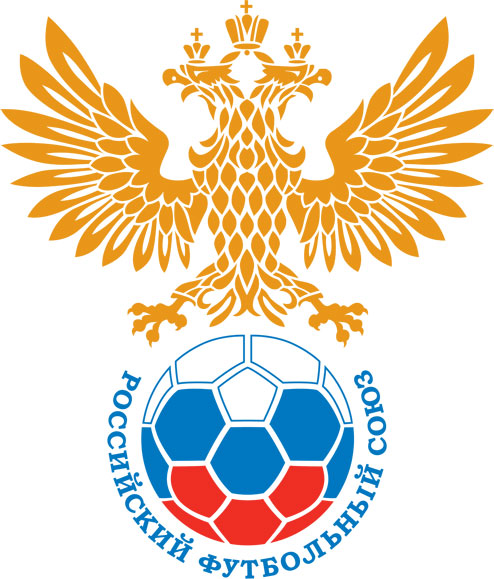 РОССИЙСКИЙ ФУТБОЛЬНЫЙ СОЮЗМАОО СФФ «Центр»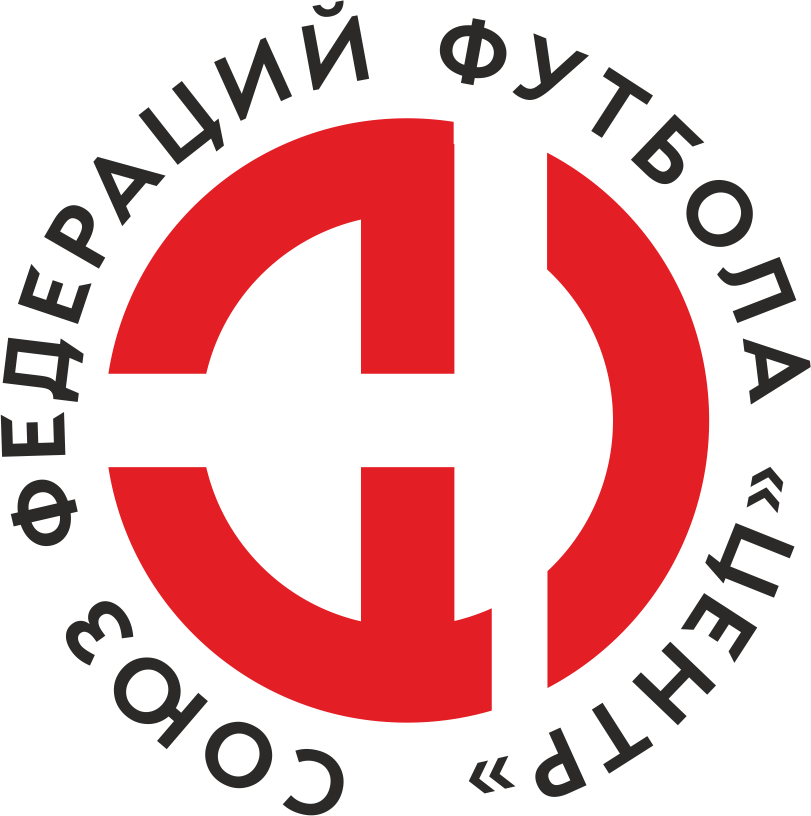    Первенство России по футболу среди команд III дивизиона, зона «Центр» _____ финала Кубка России по футболу среди команд III дивизиона, зона «Центр»Дата:26 июня 2021Металлург-Оскол (Старый Оскол)Металлург-Оскол (Старый Оскол)Металлург-Оскол (Старый Оскол)Металлург-Оскол (Старый Оскол)Левый Берег (Воронеж)Левый Берег (Воронеж)команда хозяевкоманда хозяевкоманда хозяевкоманда хозяевкоманда гостейкоманда гостейНачало:16:00Освещение:естественное естественное Количество зрителей:150Результат:3:0в пользуМеталлург-Оскол (Старый Оскол)1 тайм:2:0в пользув пользу Металлург-Оскол (Старый Оскол)Судья:Джабборов  Диловар   (Рыльск)кат.1 кат.1 помощник:Гончаров Александр кат.2 кат.2 помощник:Щербаков Алексей кат.2 кат.Резервный судья:Резервный судья:Полупанов  Михаил кат.Всеросс.Инспектор:Рязанцев Павел Михайлович Рязанцев Павел Михайлович Рязанцев Павел Михайлович Рязанцев Павел Михайлович Делегат:СчетИмя, фамилияКомандаМинута, на которой забит мячМинута, на которой забит мячМинута, на которой забит мячСчетИмя, фамилияКомандаС игрыС 11 метровАвтогол1:0Павел КолчевМеталлург-Оскол (Старый Оскол)392:0Павел КолчевМеталлург-Оскол (Старый Оскол)423:0Сергей ВасильевМеталлург-Оскол (Старый Оскол)52Мин                 Имя, фамилия                          КомандаОснованиеРОССИЙСКИЙ ФУТБОЛЬНЫЙ СОЮЗМАОО СФФ «Центр»РОССИЙСКИЙ ФУТБОЛЬНЫЙ СОЮЗМАОО СФФ «Центр»РОССИЙСКИЙ ФУТБОЛЬНЫЙ СОЮЗМАОО СФФ «Центр»РОССИЙСКИЙ ФУТБОЛЬНЫЙ СОЮЗМАОО СФФ «Центр»РОССИЙСКИЙ ФУТБОЛЬНЫЙ СОЮЗМАОО СФФ «Центр»РОССИЙСКИЙ ФУТБОЛЬНЫЙ СОЮЗМАОО СФФ «Центр»Приложение к протоколу №Приложение к протоколу №Приложение к протоколу №Приложение к протоколу №Дата:26 июня 202126 июня 202126 июня 202126 июня 202126 июня 2021Команда:Команда:Металлург-Оскол (Старый Оскол)Металлург-Оскол (Старый Оскол)Металлург-Оскол (Старый Оскол)Металлург-Оскол (Старый Оскол)Металлург-Оскол (Старый Оскол)Металлург-Оскол (Старый Оскол)Игроки основного составаИгроки основного составаЦвет футболок: белые        Цвет гетр: белые Цвет футболок: белые        Цвет гетр: белые Цвет футболок: белые        Цвет гетр: белые Цвет футболок: белые        Цвет гетр: белые НЛ – нелюбительНЛОВ – нелюбитель,ограничение возраста НЛ – нелюбительНЛОВ – нелюбитель,ограничение возраста Номер игрокаЗаполняется печатными буквамиЗаполняется печатными буквамиЗаполняется печатными буквамиНЛ – нелюбительНЛОВ – нелюбитель,ограничение возраста НЛ – нелюбительНЛОВ – нелюбитель,ограничение возраста Номер игрокаИмя, фамилияИмя, фамилияИмя, фамилия86Александр Соколов Александр Соколов Александр Соколов 33Микаел Агбалян Микаел Агбалян Микаел Агбалян 18Александр Аршинов Александр Аршинов Александр Аршинов 3Сергей Тонких Сергей Тонких Сергей Тонких 17Сергей Савельев Сергей Савельев Сергей Савельев 14Александр Черкасских (к)Александр Черкасских (к)Александр Черкасских (к)26Сергей Кудрин Сергей Кудрин Сергей Кудрин 15Петр Москалюк Петр Москалюк Петр Москалюк 22Егор Ручкин Егор Ручкин Егор Ручкин 31Сергей Васильев Сергей Васильев Сергей Васильев 11Павел Колчев Павел Колчев Павел Колчев Запасные игроки Запасные игроки Запасные игроки Запасные игроки Запасные игроки Запасные игроки 16Руслан ДудкинРуслан ДудкинРуслан Дудкин25Максим АнпиловМаксим АнпиловМаксим Анпилов2Кирилл ЕршовКирилл ЕршовКирилл Ершов28Денис ВласовДенис ВласовДенис Власов12Артем ФедоровАртем ФедоровАртем Федоров57Артем КопусАртем КопусАртем Копус23Иван ХристовИван ХристовИван ХристовТренерский состав и персонал Тренерский состав и персонал Фамилия, имя, отчествоФамилия, имя, отчествоДолжностьДолжностьТренерский состав и персонал Тренерский состав и персонал 1Олег Николаевич ГрицкихДиректорДиректорТренерский состав и персонал Тренерский состав и персонал 2Владимир Алексеевич КопаевНачальник командыНачальник команды3Александр Михайлович СитоликВрачВрач4567ЗаменаЗаменаВместоВместоВместоВышелВышелВышелВышелМинМинСудья: _________________________Судья: _________________________Судья: _________________________11Павел КолчевПавел КолчевПавел КолчевДенис ВласовДенис ВласовДенис ВласовДенис Власов525222Александр ЧеркасскихАлександр ЧеркасскихАлександр ЧеркасскихМаксим АнпиловМаксим АнпиловМаксим АнпиловМаксим Анпилов7070Подпись Судьи: _________________Подпись Судьи: _________________Подпись Судьи: _________________33Сергей ВасильевСергей ВасильевСергей ВасильевАртем ФедоровАртем ФедоровАртем ФедоровАртем Федоров8080Подпись Судьи: _________________Подпись Судьи: _________________Подпись Судьи: _________________44Сергей ТонкихСергей ТонкихСергей ТонкихАртем КопусАртем КопусАртем КопусАртем Копус82 82 55Сергей КудринСергей КудринСергей КудринКирилл ЕршовКирилл ЕршовКирилл ЕршовКирилл Ершов86866677        РОССИЙСКИЙ ФУТБОЛЬНЫЙ СОЮЗМАОО СФФ «Центр»        РОССИЙСКИЙ ФУТБОЛЬНЫЙ СОЮЗМАОО СФФ «Центр»        РОССИЙСКИЙ ФУТБОЛЬНЫЙ СОЮЗМАОО СФФ «Центр»        РОССИЙСКИЙ ФУТБОЛЬНЫЙ СОЮЗМАОО СФФ «Центр»        РОССИЙСКИЙ ФУТБОЛЬНЫЙ СОЮЗМАОО СФФ «Центр»        РОССИЙСКИЙ ФУТБОЛЬНЫЙ СОЮЗМАОО СФФ «Центр»        РОССИЙСКИЙ ФУТБОЛЬНЫЙ СОЮЗМАОО СФФ «Центр»        РОССИЙСКИЙ ФУТБОЛЬНЫЙ СОЮЗМАОО СФФ «Центр»        РОССИЙСКИЙ ФУТБОЛЬНЫЙ СОЮЗМАОО СФФ «Центр»Приложение к протоколу №Приложение к протоколу №Приложение к протоколу №Приложение к протоколу №Приложение к протоколу №Приложение к протоколу №Дата:Дата:26 июня 202126 июня 202126 июня 202126 июня 202126 июня 202126 июня 2021Команда:Команда:Команда:Левый Берег (Воронеж)Левый Берег (Воронеж)Левый Берег (Воронеж)Левый Берег (Воронеж)Левый Берег (Воронеж)Левый Берег (Воронеж)Левый Берег (Воронеж)Левый Берег (Воронеж)Левый Берег (Воронеж)Игроки основного составаИгроки основного составаЦвет футболок: черные    Цвет гетр:  черные Цвет футболок: черные    Цвет гетр:  черные Цвет футболок: черные    Цвет гетр:  черные Цвет футболок: черные    Цвет гетр:  черные НЛ – нелюбительНЛОВ – нелюбитель,ограничение возрастаНЛ – нелюбительНЛОВ – нелюбитель,ограничение возрастаНомер игрокаЗаполняется печатными буквамиЗаполняется печатными буквамиЗаполняется печатными буквамиНЛ – нелюбительНЛОВ – нелюбитель,ограничение возрастаНЛ – нелюбительНЛОВ – нелюбитель,ограничение возрастаНомер игрокаИмя, фамилияИмя, фамилияИмя, фамилия16Денис Чернев Денис Чернев Денис Чернев 21Кирилл Дергачев Кирилл Дергачев Кирилл Дергачев 14Сергей Бедножей (к)Сергей Бедножей (к)Сергей Бедножей (к)18Михаил Миронов Михаил Миронов Михаил Миронов 3Глеб Южаков Глеб Южаков Глеб Южаков 11Антон Ильин Антон Ильин Антон Ильин 20Вагинак Мовсисян Вагинак Мовсисян Вагинак Мовсисян 10Владислав Турукин Владислав Турукин Владислав Турукин 6Денис Крюков Денис Крюков Денис Крюков 22Валерий Бирюков Валерий Бирюков Валерий Бирюков 19Илья Печерикин Илья Печерикин Илья Печерикин Запасные игроки Запасные игроки Запасные игроки Запасные игроки Запасные игроки Запасные игроки 23Роман КузнецовРоман КузнецовРоман Кузнецов9Никита ВязовскийНикита ВязовскийНикита Вязовский36Дмитрий КокоринДмитрий КокоринДмитрий Кокорин15Лев БедножейЛев БедножейЛев Бедножей2Даниил ГридневДаниил ГридневДаниил Гриднев5Артем МащенкоАртем МащенкоАртем МащенкоТренерский состав и персонал Тренерский состав и персонал Фамилия, имя, отчествоФамилия, имя, отчествоДолжностьДолжностьТренерский состав и персонал Тренерский состав и персонал 1Денис Анатольевич Гриднев 	Главный тренерГлавный тренерТренерский состав и персонал Тренерский состав и персонал 2Олег Маратович СергеевНачальник командыНачальник команды34567Замена Замена ВместоВместоВышелМинСудья : ______________________Судья : ______________________11Антон ИльинАнтон ИльинДаниил Гриднев3022Валерий БирюковВалерий БирюковЛев Бедножей30Подпись Судьи : ______________Подпись Судьи : ______________Подпись Судьи : ______________33Михаил МироновМихаил МироновРоман Кузнецов46Подпись Судьи : ______________Подпись Судьи : ______________Подпись Судьи : ______________44Кирилл ДергачевКирилл ДергачевАртем Мащенко4655Денис КрюковДенис КрюковНикита Вязовский4666Илья ПечерикинИлья ПечерикинДмитрий Кокорин7577        РОССИЙСКИЙ ФУТБОЛЬНЫЙ СОЮЗМАОО СФФ «Центр»        РОССИЙСКИЙ ФУТБОЛЬНЫЙ СОЮЗМАОО СФФ «Центр»        РОССИЙСКИЙ ФУТБОЛЬНЫЙ СОЮЗМАОО СФФ «Центр»        РОССИЙСКИЙ ФУТБОЛЬНЫЙ СОЮЗМАОО СФФ «Центр»   Первенство России по футболу среди футбольных команд III дивизиона, зона «Центр» _____ финала Кубка России по футболу среди футбольных команд III дивизиона, зона «Центр»       Приложение к протоколу №Дата:26 июня 2021Металлург-Оскол (Старый Оскол)Левый Берег (Воронеж)команда хозяевкоманда гостей